MODULO PER PROPOSTE FORMATIVEORDINE TSRM-PSTR di BL-TV-VI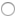 PROPONENTEMACRO AREA AREA                       MICROAREA        TITOLO                DESTINATARIMOTIVAZIONE DEL PROGETTO(CRITICITA’/IL PROBLEMA/GAP FORMATIVO..)OBIETTIVIFORMATIVIRISULTATI ATTESI INDICATORI DIVERIFICA TIPOLOGIA                DATA PREVISTA INIZIODEL PROGETTO FORMATIVODATA PREVISTA FINE DEL PROGETTOFORMATIVOPROPOSTADI MASSIMAECM RESPONSABILEDIPROGETTORESPONSABILEAMMINISTRATIVO(se diverso)RESPONSABILESCIENTIFICO(se diverso)DOCENTIPROGRAMMAFirma                                                                                                                                        Presidente CdA proponenteParte a cura dell’Ufficio FormazioneVisionato dall’Ufficio Formazione in data :1     Modalità di progettazione                oTTIMO     buono     sufficiente     insufficente___________________________________________________________________Modalità di erogazione dell’offerta formativa – organizzazione logistica (o dotazioni per teleconferenza, webinar ,ecc.) e strutturale                  ottimo     buono     sufficiente     insufficente___________________________________________________________________      3    Modalità prevista di valutazione della qualità degli eventi    Non previstaPrevistaPrevista in modalità coerente con l’erogazione di crediti ECM________________________________________________________________       4   Modalità prevista di valutazione dell’apprendimento Non previstaPrevistaPrevista in modalità coerente con la tipologia didattica previstaPrevista in modalità coerente con l’erogazione di crediti ECM________________________________________________________________5    Il progetto formativo è in linea con le finalità formative dell’Ordine SiNo________________________________________________________________6   Il docenti previsti  possono creare  conflitti deontologici per l’OrdineSiNo7   Il docenti previsti potrebbero creare problemi di ambiti di competenze tra professioni sanitarie appartenete all’Ordine SiNo________________________________________________________________8   Il bilancio preventivo è stato valutato positivamente dal Tesoriere dell’OrdineSiNo________________________________________________________________9   E’ stato allegato:programma definitivoallegato B (informazioni relatori)________________________________________________________________Osservazioni:Portato in approvazione alla riunione del CD del                                  :approvato    ( con voti               )                                             non approvato data :                                                                                                   Firma del referente U.F.